Mass at 11am will be Broadcast on our Facebook Page. The outside speaker will be in operation if you wish to listen to the mass on the grounds.   Special Thanks to Cathy / Nora for operating the live broadcast on Facebook and to Shelly for the beautiful selection of music and hymns.  5th Sunday in Ordinary TimeSat 12.30pm   Island Mass, People of the ParishSat 3pm           Baptism, Baby Michael,  Parents Sinéad and MathewSat 8pm           1. Maggie Sweeney – Castlehill (2nd Ann)                          2. Bridget, James McGuire, Paddy, Stephen, Kevin,                              Anthony, James, Brian.   Mary Ellen Farrell–Nora ConnorSun 11am        1. John, Kathleen, Thomas, John and Rodger McGowan, (req K)                          2. Teresa, Jim Cafferkey, Dec’d Family (Doona)Sun 12.15pm  Bangor.Tue 10am        People of the Parish:  Sick Calls:  Please ring Fr. Chris Wed 10am      Bangor MassThur 10am      Louis, Phyllis ClearySat 2pm           Funeral Mass: James Henry RIP (Luton/Inisbiggle)6th Sunday in Ordinary TimeSat 8pm        1. Jack Cormack (14th Ann), Breege (Knockmoyleen) Sun 11am     1. Edward Finn (15th Ann), Julia, Thomas-Margaret Campbell,                            Morgan, Michael Finn, Dec’d Family (Creggane)                       2. Michael-Rose Ann Gallagher, Dec’d Family                             (Shranmonragh)Our Beloved Dead    Please pray for the Faithful Departed, Seamus Conway, Gortbreac.  May his soul rest in peace. Parish Statistics 2021:     Baptisms:   7  (6 resident in Parish)                                             Deaths       10 (8 from Parish)                                             Weddings  1“Ballycroy Gaa and Ballycroy Bord na nÓg are holding a joint AGM on Saturday February 12th @6:30p.m. in the community centre. All members are asked to attend as well as the parents of all children hoping to play with the club this year.”Registration for Erris Athletic Club will be held in Áras Inis Gluaire on Tuesday 1st February from 6-7 p.m. open to those born 2016 and older. Senior members also invited to join. Erris Annual Tour:   We are delighted to announce our Annual Tour takes place this year going on Monday 27th to Thursday 30th June 2022. For three nights and four days staying at the Slieve Russell Hotel Cavan. Full details later but need names as soon as possible to Peggy 086 10 19 169Exciting employment opportunity at the Sanctuary of St Patrick, Lough Derg, Pettigo, Co Donegal.   Applications are invited for an Operations Manager which is a key leadership role in delivering the Mission and Vision of Lough Derg,  responsible for the smooth running of all day to day operational activities at the pilgrimage centre. For further details and Application Pack contact Mary at +353 7198 61518 or mary@loughderg.orgBereavement Support:   Losing a loved one is always a difficult experience. During Covid many support services were missing but from February 2nd, the weekly bereavement support group will resume every Wednesday morning at 11am in the Family Centre at Knock Shrine. These meetings aim to help those who are grieving to find healing, hope and comfort. All are welcome. Further information from Monica Morley on 094-9375320.Keeping Children Safe:  The Diocese of Killala is fully committed to keeping children safe. If you have any concerns around their safety in any circumstance, please contact;The Diocesan Liaison Person – Confidential No - 087 1003554.  (Please see more information on the notice board).Snippetts:Eucharist MinistersMarian MastersonBernie HoughNoreen GrealisMary SweeneyChristina TogherGeraldine MurrayPeggy GintyBernadette ShanaghanKeeping Children Safe:  The Diocese of Killala is fully committed to keeping children safe. If you have any concerns around their safety in any circumstance please contact;The Diocesan Liaison Person – Confidential No - 087 1003554.  (Please see more information on the notice board).ShranmonraghBallygauravanDrumgallaghBallygarauvaunGregganeKnockmoyleenGortbreacOur Beloved Dead    Please pray for the Faithful Departed;  Mary Coyle – nee McManamon (Achill) passed away in Wales, Sister of Kathleen Conway (Tallagh).   May her Soul Rest in Peace.Baptism:We welcome into our Christian Community Rosie Grealis, Baptised in our Parish Church on the 19th Dec 2020.  May the Lord accompany you on your earthly journey...... Congratulations to the Parents Aidan and Leanne. Godparents, Michael Grealis and Kelly Loftus.   Wedding Bells:  Congratulations and Best Wishes to Shannon Conway Glenn and Colin Duffy who recently married in our Parish Church. 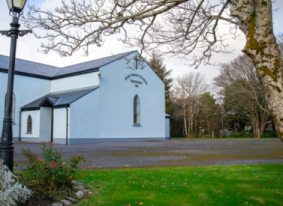 Church of the Holy Family, BallycroyMass Centre - National School - InnisbiggleChristopher J. Ginnelly(098) 49 134 (086) 89 33 278ballycroyparish@gmail.comJames M Cribben, Geesala (087) 64 69 0166th Feb  2022www.ballycroyparish.ieAltar Society Schedule: Sincere thanks Kathleen R and group 3 for looking after the church last week.  This week is  Christina T: M Keane, M. Conway, K ‘or’ N Campbell G4Altar Society Schedule: Sincere thanks Kathleen R and group 3 for looking after the church last week.  This week is  Christina T: M Keane, M. Conway, K ‘or’ N Campbell G4Altar Society Schedule: Sincere thanks Kathleen R and group 3 for looking after the church last week.  This week is  Christina T: M Keane, M. Conway, K ‘or’ N Campbell G4Altar Society Schedule: Sincere thanks Kathleen R and group 3 for looking after the church last week.  This week is  Christina T: M Keane, M. Conway, K ‘or’ N Campbell G4Week to 6th FebChristina T: M Keane, M. Conway, K ‘or’ N Campbell G4Christina T: M Keane, M. Conway, K ‘or’ N Campbell G4Christina T: M Keane, M. Conway, K ‘or’ N Campbell G4Week to 13th FebPatricia G:  M Sweeney (Tar), M McGowan, J Campbell   G1Patricia G:  M Sweeney (Tar), M McGowan, J Campbell   G1Patricia G:  M Sweeney (Tar), M McGowan, J Campbell   G1Readers Schedule JanReaders Schedule JanReadersEucharistic MinistersSat 5th Feb 8pmSat 5th Feb 8pmFamilyChristina TogherSun 6th FebSun 6th FebFamilyPeggy GintySat 12th Feb 8pmSat 12th Feb 8pmFamilyBernadette ShanaghanSun 13th FebSun 13th FebFamilyMarian MastersonAlter Society Schedule: Sincere thanks to Patricia & Group 1 for looking after the church last week.  This week Bernie S & Group 2 will on duty. Alter Society Schedule: Sincere thanks to Patricia & Group 1 for looking after the church last week.  This week Bernie S & Group 2 will on duty. Week  to 5th DecBernie S:    M Cafferkey, M McGowan, S Carolan G2Week to 11th DecKathleen R:  A McManamon, J. Keane, G Grealis G3Week to 19th DecChristina T: M Keane, M. Conway, K ‘or’ N Campbell G4Week to 25th DecPatricia G:  M Sweeney (Tar), M McGowan, J Campbell   G1Week to Bernie S:    M Cafferkey, M McGowan, S CarolanWeek toWeek toWeek toWeek toWeek toWeek toWeek toWeek toWeek toWeek toMonthly ScheduleReadersEucharistic MinistersSat 26th Nov: 6.30pmFamilyBernie HoughSun 27th Nov: 11amFamilyNoreen GrealisSat 4th Dec: 6.30pmFamilyMary SweeneySun 5th Dec: 11amFamilyChristina Togher